29.09.2021											№ 185Об утверждении Положения об Отделеобразования Администрации Весьегонскогомуниципального округа Тверской области В целях приведения в соответствие с действующим законодательством Российской Федерации,  ДУМА ВЕСЬЕГОНСКОГО МУНИЦИПАЛЬНОГО ОКРУГА РЕШИЛА:1. Утвердить Положение об Отделе образования Администрации Весьегонского муниципального округа Тверской области в новой редакции (прилагается). 2. Возложить полномочия по государственной регистрации Положения об Отделе образования Администрации Весьегонского муниципального округа Тверской области на заведующего Отделом образования Администрации Весьегонского муниципального округа Тверской области Максимову Ларису Анатольевну. 3. Признать утратившим силу пункт 2 решения Думы Весьегонского муниципального округа от 18.12.2019 № 50 «Об изменении наименования отдела образования администрации Весьегонского района Тверской области».4. Настоящее решение вступает в силу со дня его принятия, подлежит официальному опубликованию в газете «Весьегонская жизнь» и размещению на официальном сайте Администрации Весьегонского муниципального округа в информационно-телекоммуникационной сети «Интернет». 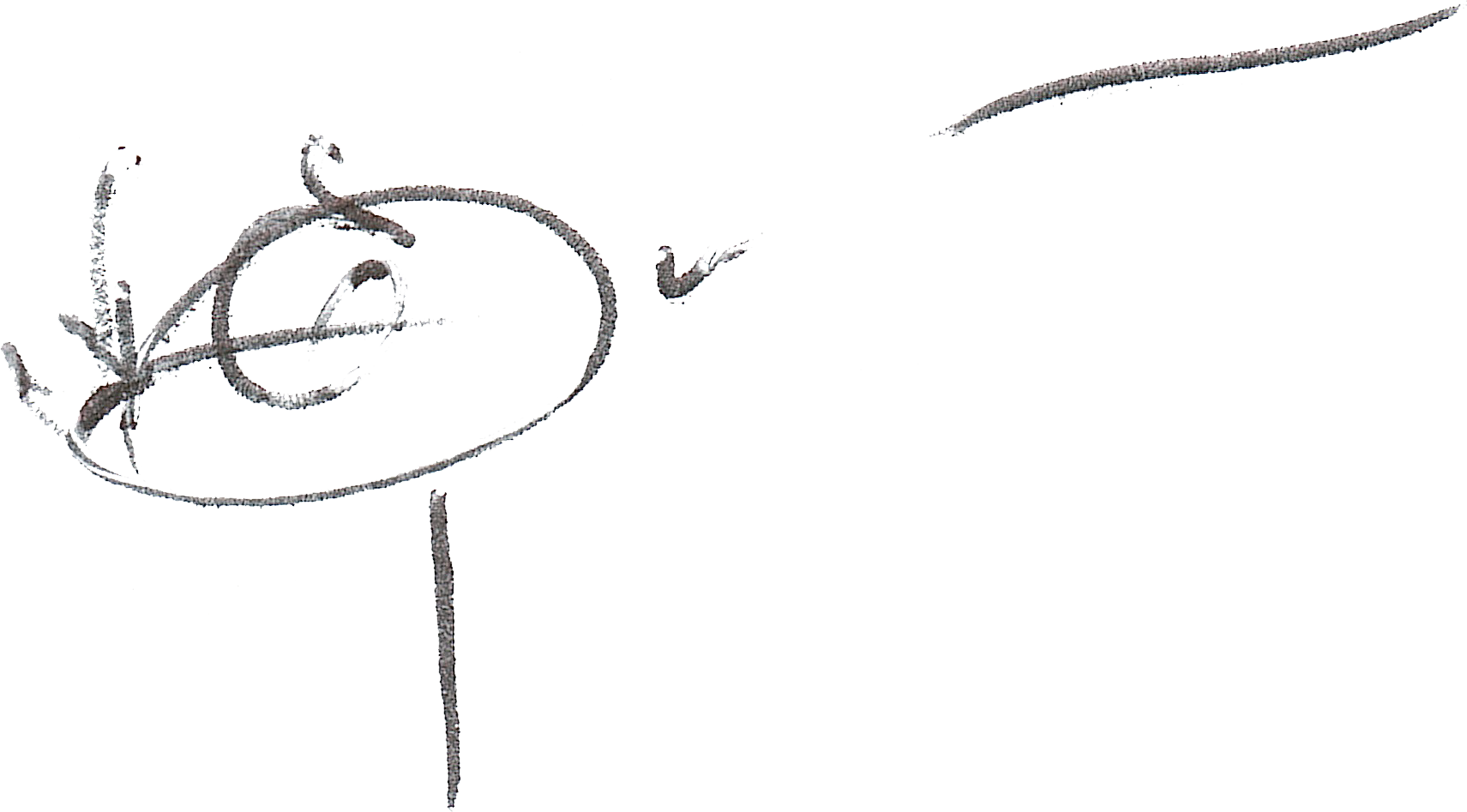 Председатель ДумыВесьегонского муниципального округа                                                                А.С. Ермошин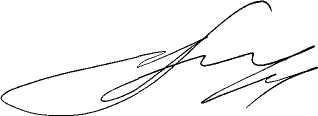 Глава Весьегонского муниципального округа                                                      А.В. Пашуков  ДУМА ВЕСЬЕГОНСКОГО МУНИЦИПАЛЬНОГО ОКРУГАТВЕРСКОЙ ОБЛАСТИРЕШЕНИЕг. Весьегонск